   인공지능 학습용 데이터 사용신청서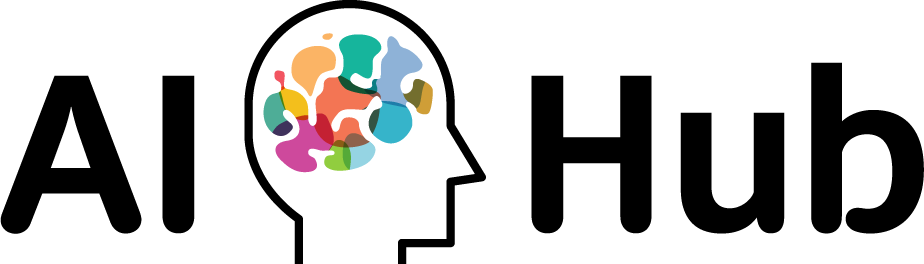     ※ 인공지능 학습용 데이터를 사용하려면 이용약관에 동의하셔야 합니다. [별첨]의 이용약관과 개인 정보 수집 및 이용 안내문을 읽고 동의해 주시기 바랍니다.이용 약관을 확인하였으며 동의합니다.	□ (필수)개인 정보 수집 및 이용을 확인하였으며 동의합니다.	□ (필수)본인은 아래 기재한 정보로 AI 허브의 데이터 사용 신청을 하고자 합니다.년	월	일신청자	(인  또는 서명)※인공지능 학습용 데이터 사용 신청서 접수처 : aihub@aihub.kr[별첨1]이용약관제1조 목적본 약관은 한국지능정보사회진흥원(이하 ‘운영기관’이라 한다)에서 운영하는 AI 허브 서비스를 이용함에 있어 이용 조건 및 절차, 운영 기관과 이용자의 권리·의무 및 책임 사항, 기타 필요한 사항을 규정함을 목적으로 합니다.제2조 용어의 정의본 약관에서 사용하는 용어의 정의는 다음과 같습니다. 본 약관에서 정의하지 않은 것은 관련 법령 및 서비스 별 안내에서 정하는 바에 따르며, 그 외에는 일반 관례에 따른다.공유 서비스: 공유 서비스란 인공지능 서비스에 활용할 수 있는 데이터, SW, 컴퓨팅 자원 등 우수한 정보 자원을 공공 및 민간, 법인 및 개인이 원활하게 활용할 수 있도록 다양한 형식과 방식으로 제공하는 것을 말한다. 제공기관: 제공기관은 기관이 보유하고 있는 우수한 정보 자원을 지정된 관리 시스템을 통해 활용 가능한 공유 서비스의 방식으로 개방, 제공하는 행정기관, 공공기관 및 민간 개인과 법인 등을 말한다.활용기관: 활용 기관은 제공된 공유 서비스를 직접 이용하거나 새로운 창작물의 일부로 재가공하여 배포하는 행정기관 등과 개인 및 법인을 말한다.행정기관 등: 행정기관 및 공공기관을 행정기관 등이라 말한다.회원: AI 허브에 기관 및 기업, 개인 정보를 제공하여 제공기관 또는 활용기관으로 등록한 자로서 AI 허브에서 제공하는 서비스를 이용할 수 있는 자.비밀번호: 이용자와 회원ID가 일치하는지 확인하고 통신 상의 자신의 비밀 보호를 위하여 이용자 자신이 선정한 문자와 숫자의 조합.제3조 약관의 효력과 변경1. AI 허브는 귀하가 본 약관 내용에 동의하는 경우, AI 허브의 서비스 제공 행위 및 귀하의 서비스 사용 행위에 있어 본 약관이 우선적으로 적용됩니다.2. 운영기관은 본 약관을 약관법 등 관련 법령에 위배되지 않는 범위 안에서 사전 고지 없이 변경할 수 있고, 변경된 약관은 AI 허브 내에 공지와 동시에 그 효력이 발생됩니다. 회원이 변경된 약관에 동의하지 않는 경우, 회원은 본인의 회원 등록을 취소(회원 탈퇴)할 수 있으며 계속 사용하는 경우는 약관 변경에 대한 동의로 간주됩니다.
제4조 약관 외 준칙본 약관에 명시되지 않은 사항은 전기통신기본법, 전기통신사업법, 정보통신에 관한 심의규정, 저작권법 및 기타 관련 법령의 규정에 의합니다.제5조 이용 계약의 성립1. 이용 계약은 법인 및 개인 신청자가 온라인으로 AI 허브에서 제공하는 소정의 회원가입 신청 양식에서 요구하는 사항을 기록하여 가입을 완료하는 것으로 성립됩니다.2. 행정기관 등은 법인 회원으로 가입한 이후에 공유 서비스 제공기관으로 전환 가입이 가능하며, 제공 가입 후에는 공유 서비스를 등록할 수 있는 자격이 부여됩니다.3. AI 허브는 다음 각 호에 해당하는 이용 계약에 대해서 회원 가입을 취소할 수 있습니다.1) 다른 사람의 명의를 사용하여 신청하였을 때2) 회원 가입 신청서의 내용을 허위로 기재하였을 경우3) AI 허브를 이용하여 법령과 본 약관이 금지하는 행위를 하는 경우4) 기타 운영기관에서 정한 제공기관 및 활용기관에 대한 공유 정책 및 업무 처리 기준에 위배된 경우제6조 회원 정보 사용에 대한 동의1. 회원의 개인정보는 개인정보법에 의해 보호됩니다.2. AI 허브의 회원 정보는 다음과 같이 사용, 관리, 보호됩니다.1) 개인정보의 사용: AI 허브는 서비스 제공과 관련해서 수집한 회원의 신상 정보를 본인의 승낙 없이 제3자에게 누설, 배포하지 않습니다. 단, 전기통신기본법 등 법률의 규정에 의해 국가 기관의 요구가 있는 경우, 범죄에 대한 수사 상의 목적이 있거나 방송통신심의위원회의 요청이 있는 경우 또는 기타 관계 법령에서 정한 절차에 따른 요청이 있는 경우, 귀하가 AI 허브에 제공한 개인정보를 스스로 공개한 경우에는 그러하지 않습니다.2) 개인정보의 관리: 귀하는 개인정보의 보호 및 관리를 위하여 서비스의 개인정보관리에서 수시로 귀하의 개인정보를 수정/삭제할 수 있습니다.3) 개인정보의 보호: 귀하의 개인정보는 오직 귀하만이 열람/수정/삭제할 수 있으며, 이는 전적으로 귀하의 ID와 비밀번호에 의해 관리되고 있습니다. 따라서 타인에게 본인의 ID와 비밀번호를 알려주어서는 안되며, 작업 종료 시에는 반드시 로그아웃 해 주시기 바랍니다.3. 회원이 본 약관에 따라 이용 신청을 하는 것은 AI 허브 회원 가입 신청서에 기재된 회원 정보를 ‘개인정보 취급 방침’에 따라 수집, 이용하는 것에 동의하는 것으로 간주됩니다.제7조 사용자의 정보 보안1. 가입 신청자가 AI 허브 회원 가입 절차를 완료하는 순간부터 회원은 입력한 정보의 비밀을 유지할 책임이 있으며, 회원의 ID와 비밀번호를 사용하여 발생하는 모든 결과에 대한 책임은 회원 본인에게 있습니다.2. ID와 비밀번호에 관한 모든 관리의 책임은 회원에게 있으며, 회원의 ID나 비밀번호가 부정하게 사용 되었다는 사실을 발견한 경우에는 즉시 운영기관에 신고하여야 합니다. 신고를 하지 않음으로 인한 모든 책임은 회원 본인에게 있습니다.3. 회원은 AI 허브 서비스 사용 종료 시마다 정확히 접속을 종료해야 하며, 정확히 종료하지 아니함으로써 제3자가 귀하에 관한 정보를 이용하게 되는 등의 결과로 인해 발생하는 손해 및 손실에 대하여 운영기관은 책임을 부담하지 아니합니다.제8조 포털 이용 시간1. 서비스 이용 시간은 당 사이트의 업무 상 또는 기술 상 특별한 지장이 없는 한 연중무휴, 1일 24시간을 원칙으로 합니다.2. 제1항의 이용 시간은 정기 점검 등의 필요로 인하여 당 사이트가 정한 날 또는 시간은 예외로 합니다.제9조 포털의 중지 및 정보의 저장과 사용1. AI 허브에 보관되거나 전송된 메시지 및 기타 통신 메시지 등의 내용이 국가의 비상사태, 정전, AI 허브의 관리 범위 외의 서비스 설비 장애 및 기타 불가항력에 의하여 보관되지 못하였거나 삭제된 경우, 전송되지 못한 경우 및 기타 통신 데이터의 손실이 있을 경우에 운영기관은 관련 책임을 부담하지 아니합니다.2. AI 허브의 정상적인 서비스 제공이 불가하여 일시적으로 서비스를 중지하여야 할 경우에는 서비스 중지 1주일 전의 고지 후 서비스를 중지할 수 있으며, 이 기간 동안 귀하가 고지 내용을 인지하지 못한 데 대하여 운영기관은 책임을 부담하지 아니합니다. 부득이한 사정이 있을 경우 위 사전 고지 기간은 감축되거나 생략될 수 있습니다. 또한 위 서비스 중지에 의하여 본 서비스에 보관되거나 전송된 메시지 및 기타 통신 메시지 등의 내용이 보관되지 못하였거나 삭제된 경우, 전송되지 못한 경우 및 기타 통신 데이터의 손실이 있을 경우에 대하여도 운영기관은 책임을 부담하지 아니합니다.3. AI 허브의 사정으로 서비스를 영구적으로 중단하여야 할 경우 제2 항에 의거합니다. 다만, 이 경우 사전 고지 기간은 1개월로 합니다.4. AI 허브는 사전 고지 후 서비스를 일시적으로 수정, 변경 및 중단할 수 있으며, 이에 대하여 귀하 또는 제3자에게 어떠한 책임도 부담하지 아니합니다.5. AI 허브는 이용자가 본 약관의 내용에 위배되는 행동을 한 경우, 임의적인 회원의 서비스 이용 중지 시(회원등록 말소 시) 회원에게 이 사실을 통지하고, 회원으로 하여금 소명할 수 있는 기회를 부여하고 소명기간(30일 이상)을 추가 표기합니다.제10조 서비스의 변경 및 해지1. AI 허브는 회원이 서비스를 이용하여 기대하는 손익이나 서비스를 통하여 얻은 자료로 인한 손해에 관하여 책임을 지지 않으며, 회원이 본 서비스에 게재한 정보, 자료, 사실의 신뢰도, 정확성 등 내용에 관하여 책임을 지지 않습니다.2. AI 허브는 서비스 이용과 관련하여 회원에게 발생한 손해 중 회원의 고의, 과실에 의한 손해에 대하여 책임을 부담하지 아니합니다.제11조 정보 제공 및 홍보물 게재1. AI 허브는 서비스를 운영함에 있어서 각종 정보를 서비스에 게재하는 방법 등으로 회원에게 제공할 수 있습니다.2. AI 허브는 서비스에 적절하다고 판단되거나 활용 가능성이 있는 홍보물을 게재할 수 있습니다.제12조 게시물의 저작권1. 제공기관이 게시한 게시물의 내용에 대한 권리는 기본적으로 제공기관 본인에게 있습니다.2. AI 허브는 게시된 내용을 사전 통지 없이 편집, 이동할 수 있는 권리를 보유하며, 다음의 경우 사전 통지 없이 삭제할 수 있습니다.1) 본 서비스 약관에 위배되거나 상용 또는 불법, 음란, 저속하다고 판단되는 게시물을 게시한 경우2) 다른 회원 또는 제3자를 비방하거나 중상모략으로 명예를 손상시키는 내용인 경우3) 공공질서 및 미풍양속에 위반되는 내용인 경우4) 범죄 행위에 결부된다고 인정되는 내용일 경우5) 제3자의 저작권 등 기타 권리를 침해하는 내용인 경우6) 기타 관계 법령에 위배되는 경우3. 제공기관의 게시물이 타인의 저작권을 비롯한 기타 타인의 권리를 침해함으로써 발생하는 민, 형사 상의 책임은 전적으로 제공기관이 부담하여야 합니다.제13조 사용자의 행동 규범 및 서비스의 이용 제한1. 회원이 제공하는 정보의 내용이 허위인 것으로 판명되거나, 그러하다고 의심할 만한 합리적인 사유가 발생할 경우 AI 허브는 회원의 본 서비스 사용을 일부 또는 전부 중지할 수 있으며, 이로 인해 발생하는 불이익에 대해 책임을 부담하지 아니합니다.2. 회원이 AI 허브의 서비스를 통해 게시, 전송, 입수하였거나 전자메일, 기타 다른 수단에 의하여 게시, 전송 또는 입수한 모든 형태의 정보에 대해서 회원이 모든 책임을 부담하며 AI 허브는 어떠한 책임도 부담하지 아니합니다.3. AI 허브는 당 사이트가 제공한 서비스가 아닌 가입자 또는 기타 유관기관이 제공하는 서비스의 내용 상의 정확성, 완전성 및 질에 대하여 보장하지 않습니다. 따라서 AI 허브는 회원이 위 내용을 이용함으로 인하여 입게 된 모든 종류의 손실이나 손해에 대하여 책임을 부담하지 아니합니다.4. 회원은 본 서비스를 통하여 다음과 같은 행동을 포함하여 서비스 운영 정책에서 금지하는 행위를 하지 않는 것에 동의합니다.1) 타인의 아이디(ID)와 비밀번호를 도용하는 행위2) 저속, 음란, 모욕적, 위협적이거나 타인의 프라이버시를 침해할 수 있는 내용을 전송, 게시, 게재, 전자메일 또는 기타의 방법으로 전송하는 행위3) 서비스를 통하여 전송된 내용의 출처를 위장하는 행위4) 법률, 계약에 의하여 이용할 수 없는 내용을 게시, 게재, 전자메일 또는 기타의 방법으로 전송하는 행위5) 타인의 특허, 상표, 영업 비밀, 저작권, 기타 지식 재산권을 침해하는 내용을 게시, 게재, 전자메일 또는 기타의 방법으로 전송하는 행위6) 운영기관의 승인을 받지 아니한 광고, 판촉물, 정크 메일, 스팸, 행운의 편지, 피라미드 조직 기타 다른 형태의 권유를 게시, 게재, 전자메일 또는 기타의 방법으로 전송하는 행위7) 다른 사용자의 개인정보를 수집 또는 저장하는 행위8) 다른 사용자의 AI 허브 서비스 이용을 방해하는 행위9) 의도적으로 바이러스 프로그램 등 파괴적이거나 시스템에 손상을 줄 수 있는 아이템을 배포하는 행위5. AI 허브는 회원이 본 약관을 위배했다고 판단되면 서비스와 관련된 모든 정보를 회원의 동의 없이 삭제할 수 있습니다.
제14조 포털의 의무1. AI 허브는 법령과 본 약관이 금지하거나 미풍양속에 반하는 행위를 하지 않으며, 지속적, 안정적으로 서비스를 제공하기 위해 노력할 의무가 있습니다.2. AI 허브는 회원의 개인 신상 정보를 본인의 승낙 없이 타인에게 누설, 배포하지 않습니다. 다만, 전기통신관련법령 등 관계법령에 의하여 관계 국가기관 등의 요구가 있는 경우에는 그러하지 아니합니다.3. AI 허브는 이용자가 안전하게 당 사이트 서비스를 이용할 수 있도록 이용자의 개인정보(신용정보를 포함함) 보호를 위한 보안 시스템을 갖추어야 합니다.4. AI 허브는 이용자의 귀책사유로 인한 서비스 이용 장애에 대하여 책임을 지지 않습니다.제15조 회원의 의무1. 회원 가입 시에 요구되는 정보는 정확하게 기입하여야 합니다. 또한 이미 제공된 회원 정보가 정확한 정보가 되도록 유지, 갱신하여야 하며, 회원은 자신의 ID 및 비밀번호를 제3자에게 이용하게 해서는 안됩니다.2. 회원은 AI 허브의 사전 승낙 없이 서비스를 이용하여 어떠한 영리 행위도 할 수 없습니다.3. 회원은 일부 개인정보를 포함한 서비스 중 사전 승낙이 필요함을 별도로 명시한 경우, 사전 승낙 없이 AI 허브의 서비스를 이용하여 얻은 정보를 복사, 복제, 변경, 번역, 출판·방송 기타의 방법으로 사용하거나 이를 타인에게 제공할 수 없습니다.4. 회원은 AI 허브의 서비스 이용과 관련하여 다음 각 호의 행위를 하여서는 안됩니다.1) 다른 회원의 ID를 부정 사용하는 행위2) 범죄행위를 목적으로 하거나 기타 범죄행위와 관련된 행위3) 선량한 풍속, 기타 사회 질서를 해하는 행위4) 타인의 명예를 훼손하거나 모욕하는 행위5) 타인의 지식 재산권 등의 권리를 침해하는 행위6) 해킹 행위 또는 컴퓨터 바이러스의 유포 행위7) 타인의 의사에 반하여 광고성 정보 등 일정한 내용을 지속적으로 전송하는 행위8) 서비스의 안정적인 운영에 지장을 주거나 줄 우려가 있는 일체의 행위9) AI 허브에 게시된 정보의 변경제16조 포털의 소유권1. AI 허브가 제공하는 서비스, 그에 필요한 소프트웨어, 이미지, 마크, 로고, 디자인, 서비스 명칭, 정보 및 상표 등과 관련된 지식 재산권 및 기타 권리는 운영기관(및 AI허브 서비스 제공과 관련하여 운영기관과 계약을 체결한 기관)에 소유권이 있습니다.2. 귀하는 AI 허브에서 명시적으로 승인한 경우를 제외하고는 전 항의 소정의 각 재산에 대한 전부 또는 일부의 수정, 대여, 대출, 판매, 배포, 제작, 양도, 재 라이센스, 담보권 설정 행위, 상업적 이용 행위를 할 수 없으며, 제3자로 하여금 이와 같은 행위를 하도록 허락할 수 없습니다.제17조 양도 금지회원이 서비스의 이용 권한, 기타 이용 계약 상 지위를 타인에게 양도, 증여할 수 없으며, 이를 담보로 제공할 수 없습니다. 단, 법인 회원의 대표 담당자 변경은 예외로 합니다.제18조 손해 조항AI 허브는 무료로 제공되는 서비스와 관련하여 회원에게 어떠한 손해가 발생하더라도 AI 허브가 고의로 행한 범죄행위를 제외하고 이에 대하여 책임을 부담하지 아니합니다.제19조 면책조항1. AI 허브는 서비스에 표출된 어떠한 의견이나 정보에 대해 확신이나 대표할 의무가 없으며 회원이나 제3자에 의해 표출된 의견을 승인하거나 반대하거나 수정하지 않습니다. AI 허브는 어떠한 경우라도 회원이 서비스에 담긴 정보에 의존해 얻은 이득이나 입은 손해에 대해 책임이 없습니다.2. AI 허브는 회원 간 또는 회원과 제3자 간에 서비스를 매개로 하여 물품 거래 혹은 금전 거래 등과 관련하여 어떠한 책임도 부담하지 아니하고, 회원이 서비스의 이용과 관련하여 기대하는 이익에 관하여 책임을 부담하지 않습니다.
제20조 관할 법원본 서비스 이용과 관련하여 발생한 분쟁에 대해 소송이 제기될 경우 서울중앙지방법원을 전속 관할 법원으로 합니다.1. (시행일) 본 약관은 2018년 1월 1일부터 시행됩니다.[별첨2] 개인 정보 수집 및 이용개인 정보의 수집 및 이용목적 AI 허브는 다음의 목적을 위하여 개인정보를 처리합니다. 처리하고 있는 개인정보는 다음의 목적 이외의 용도로는 이용되지 않으며, 이용 목적이 변경되는 경우에는 개인정보 보호법 제18조에 따라 별도의 동의를 받는 등 필요한 조치를 이행할 예정입니다.1)홈페이지 회원 가입 및 관리
회원 가입의사 확인, 회원제 서비스 제공에 따른 본인 식별·인증, 회원자격 유지·관리, 제한적 본인확인제 시행에 따른 본인확인, 서비스 부정이용 방지, 만 14세 미만 아동의 개인정보 처리시 법정대리인의 동의여부 확인, 각종 고지·통지, 고충처리 등을 목적으로 개인정보를 처리합니다.
2)서비스 제공
자료 등 서비스 제공, 서비스 성능 향상과 관련한 목적으로 개인정보를 처리합니다. AI허브는 서비스를 제공함에 따라 발생하는 로그정보를 해지신청 시점까지 보관할 수 있고, 운영기관은 그와 같이 보관하고 있는 사용자 로그정보를 AI허브 서비스의 성능 향상을 위한 연구 용도를 위해 활용할 수 있습니다.
3)민원사무 처리
민원인의 신원 확인, 민원사항 확인, 사실조사를 위한 연락·통지, 처리결과 통보 등의 목적으로 개인정보를 처리합니다.수집하려는 개인 정보의 항목 AI 허브는 다음의 개인정보 항목을 처리하고 있습니다.1) 홈페이지 회원 가입 및 관리, 서비스 제공 등
· 필수 항목 : 성명, 아이디, 이메일 주소, 비밀번호, 휴대폰 전화번호, 소속
2) 민원사무 처리
· 필수 항목 : 성명, 아이디, 이메일 주소, 휴대폰전화번호, 소속
3) 인터넷 서비스 이용과정에서 아래 개인정보 항목이 자동으로 생성되어 수집될 수 있습니다. 회원이 이를 거부할 경우 서비스 이용에 불편이 있거나 서비스 제공에 어려움이 있을 수 있습니다.
· IP주소, 서비스 이용기록, 방문기록, 쿠키개인정보의 보유 및 이용기간1) AI 허브는 법령에 따른 개인정보 보유·이용 기간 또는 정보주체로부터 개인정보를 수집 시에 동의 받은    개인정보 보유·이용 기간 내에서 개인정보를 처리·보유합니다.
2) 각각의 개인정보 처리 및 보유 기간은 다음과 같습니다. 
· 홈페이지 회원 가입 및 관리 : 회원가입기간(탈퇴 후 즉시 파기)
다만, 다음의 사유에 해당하는 경우에는 해당 사유 종료 시까지- 관계 법령 위반에 따른 수사·조사 등이 진행중인 경우에는 해당 수사·조사 종료 시까지동의 거부권 및 동의 거부에 따른 불이익가입자는 개인 정보 수집 이용에 대하여 거부할 수 있는 권리가 있습니다. 단, 이에 대해 동의를 거부할 경우, 회원가입이 불가능합니다. 이름※ 한글 또는 영문 대문자만 가능하며, 신분증과 동일하게 기재해 주십시오.※ 한글 또는 영문 대문자만 가능하며, 신분증과 동일하게 기재해 주십시오.※ 한글 또는 영문 대문자만 가능하며, 신분증과 동일하게 기재해 주십시오.이름생년월일※ 신분증과 동일하게 작성바랍니다.※ 신분증과 동일하게 작성바랍니다.※ 신분증과 동일하게 작성바랍니다.생년월일년	월	일년	월	일년	월	일신청 데이터셋
(3개까지 신청가능)데이터셋명데이터셋명신청목적신청 데이터셋
(3개까지 신청가능)1.1.신청 데이터셋
(3개까지 신청가능)2.2.신청 데이터셋
(3개까지 신청가능)3.3.전자우편주소
(Email)※ 전자 우편 인증이 가능하여야 합니다.※ 전자 우편 인증이 가능하여야 합니다.※ 전자 우편 인증이 가능하여야 합니다.전자우편주소
(Email)소속 기관소속기관
분류□ 대기업	     □ 중소기업	  □ 대학교	□ 정부□ 공공 기관    □ 민간 연구 기관   □ 개인 사용자    □ 기타□ 대기업	     □ 중소기업	  □ 대학교	□ 정부□ 공공 기관    □ 민간 연구 기관   □ 개인 사용자    □ 기타소속 기관소속기관명